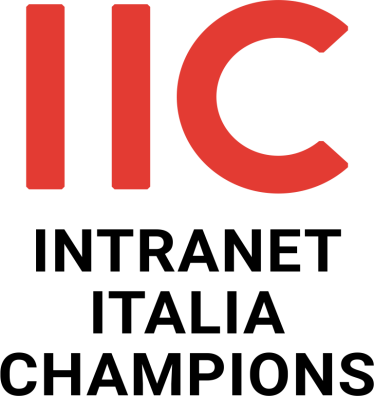 Modulo per la presentazione delle candidatureUtilizza questo modulo per descrivere la tua candidatura e raccontaci perché merita un premio.Segui tutte le istruzioni e compila il modulo in ogni sua parteLa data ultima per inviare le candidature è il 31 maggio 2021. Contatta Elisabetta Armentano alla mail: elisabetta.armentano@intranetmanagement.it se hai domande o hai bisogno di qualche consiglioRicorda che non ci sono costi per accedere a Intranet Italia Champions e che puoi partecipare al massimo con 2 progetti. Ogni candidatura sarà giudicata in base alle sue caratteristiche e ciascuna dovrà essere accompagnata da un modulo di iscrizione. Solo se necessario, potremmo contattarti per chiarimenti o informazioni aggiuntive sulla candidatura, in modo da ridurre al minimo l'impatto sulla tua organizzazione.Le candidature al Premio vengono dapprima selezionate per arrivare a un elenco ristretto che sarà poi valutato dalla giuria internazionale, che assegna un punteggio in base ai criteri di valutazione indicati sul sito. I vincitori sono scelti per ciascuna delle 4 categorie, ma ci possono essere più vincitori a pari merito in una categoria. Può essere scelto un vincitore assoluto che rappresenta il progetto più straordinario dell'anno (intranet dell’anno). Le aziende vincitrici saranno informate dei risultati a conclusione del processo di valutazione e i premi saranno consegnati, ove possibile, nel corso del nostro evento annuale Intranet Italia Dayo inviati all’organizzazione qualora l’evento non abbia luogo in presenza.Illustra chiaramente i risultati raggiuntiSiamo alla ricerca di proposte che dimostrino chiaramente i vantaggi che hanno ottenuto: più riesci a descrivere come il progetto ha aiutato l'organizzazione, maggiori saranno le possibilità di vincere. Quando compili le sezioni descrittive del modulo di iscrizione assicurati di fornire tutte le informazioni utili a far comprendere il progetto e fornisci esempi concreti dei benefici che la tua organizzazione ne ha ricavato. Proposte potenzialmente valide potrebbero non essere considerate per la mancanza di prove di impatto. Concentrati maggiormente su come il progetto ha aiutato l'organizzazione e su come le persone sono state coinvolte, piuttosto che su dettagli tecnici. Puoi anche fornire uno screenshot del "prima" e "dopo" se questo aiuta a illustrare i progressi e l'impatto che hai ottenuto. Anche iniziative modeste hanno buone possibilità di vincere se sono ben eseguite o se forniscono grandi vantaggi per l’azienda e i suoi dipendenti.Altre regole importantiLe agenzie e i fornitori possono aiutare i loro clienti a inviare le candidature, ma la presentazione deve provenire dall’azienda cliente. Inoltre è importante che i progetti o le soluzioni candidate siano realmente operative e in esercizio. Non si accettano candidature per prodotti o servizi non ancora lanciati. Il progetto deve essere attivo e funzionanteGli screenshot inviati devono riferirsi al progetto in esercizio e non a mockup o prototipiModulo di partecipazione1. Dati aziendaliNome del compilatore: Mail del compilatore: Ruolo del compilatore: Nome Azienda: Numero di dipendenti dell’azienda: Numero di dipendenti a cui si rivolge l’iniziativa intranet: Settore di attività dell’azienda (esempio: bancario, telecomunicazioni, energy, ecc…): Attività dell’azienda (max 300 caratteri): 2. Dati sul progettoNome della Intranet:________________________________________________________________________________________________________________________Categoria a cui appartiene il progetto/iniziativa intranet che viene proposta per il premio:A - Contenuti e iniziative (es. news, pagina, infografica, sezione, video, ecc) B - Applicazioni e servizi intranet (es. prenotazioni, tool, app, ecc) C - Elemento o spazio social (es, community, gruppi, spazi social ecc) D - Soluzione di design (visual design innovativo, restyling ad alto impatto ecc)Scegliere una o più categorie tra quelle indicate sopra: ________________________________________________________________________________________________________________________Nome del progetto/iniziativa intranet che viene candidata al premio:Periodo di realizzazione:data inizio: data lancio: Descrizione sintetica del progetto/iniziativa intranet candidata al premio (max 300 caratteri):Descrivete in modo sintetico il progetto che viene proposto: Descrizione estesa del progetto/iniziativa intranet candidata al premio:il contesto in cui nasceproblemi a cui rispondeobiettivi da raggiungere Funzionalità-chiave del progetto/iniziativa intranet che viene proposta per il premio:Descrivete per punti e in modo esaustivo le funzionalità che ritenete più importanti e innovative del progetto1) 2)3)InsightIn che modo la soluzione è innovativa o insolita? In che modo fornisce nuove idee o approcci da cui gli altri team possono imparare?Processo di sviluppo:sviluppo tecnologicosviluppo design metodi e momenti adottati per il coinvolgimento delle personeIniziative di lancio del progetto/iniziativa: Descrivete il processo di lancio dell’iniziativa sia online che offlineTecnologia a supporto del progetto/iniziativa intranet che viene proposta per il premio:Descrivete sinteticamente la soluzione tecnologica adottataTeam di lavoro del progetto/iniziativa intranet che viene proposta per il premio:Elencate i componenti del team di lavoro, suddivisi tra interni ed esterni, con indicazione di nome, cognome, ruolo e area di appartenenza. Queste informazioni servono a dare visibilità alle persone che hanno svolto il lavoro, riconoscendone il merito e l’impegno, che è poi anche il valore del Premio! Non siate timidi! Laddove possibile, allegate anche le foto.Risultati e impattoPer qualificare meglio il progetto fornire qualsiasi informazione adatta a provare i risultati conseguiti, comprese metriche specifiche, feedback e storie. Alcuni esempi:- dati qualitativi (mail di commento/apprezzamento o messaggi di feedback in generale)- ritorni di efficienza misurabili (es. meno mail, meno richieste di ticket, meno telefonate, risparmio di carta, tempi, eccetera)In che modo la soluzione candidata (o il progetto nel suo complesso) ha aiutato I colleghi e l’organizzazione in modo misurabile? Descrivi come l'iniziativa ha cambiato il modo in cui opera la forza lavoro o come ha prodotto valore e vantaggi per il business.Ricordati che i risultati ottenuti insieme alla capacità di rispondere ai bisogni dei dipendenti rappresentano quasi la metà del punteggio. Utilizza i form qui sotto per aiutarti e aiutarci a valutare meglio il tuo progetto. Compila solo le categorie rilevanti per il tuo caso; non è necessario compilare tutto!AnalyticsLezioni apprese:Raccontate per punti le cose più importanti che avete imparato durante il progetto e i consigli che dareste alle altre aziende1)2)3) Note e considerazioni:Aggiungete qui altre cose che considerate rilevanti per il progetto.Guida importante per gli screenshot:Inviate all’indirizzo iic@intranetitaliaday.itPuoi incorporare screenshot nel testo per descrivere ciò che hai fatto, ma tieni presente che avremo anche bisogno che siano elencati alla fine del modulo e le immagini dovrebbero essere caricate come file Zip a parte. Nel preparare gli screenshot da inviare, tieni a mente queste semplice regole: 1)Presenta gli screenshot che illustrano tutti gli aspetti della tua candidatura (più screenshot ci invierai, più ci aiuterai a valutare meglio il progetto)2) Se lo ritieni utile, in aggiunta agli screenshot, puoi anche inviare un video3) Salva ogni screenshot come file separato e nomina ogni file con: NomeAzienda_descrizione.xyz(esempio AziendaX_Homepage.png)4) Gli screenshot devono avere un formato immagine a buona risoluzione (PNG o JPEG)5) Inviai file in uno ZIP via mail o via WeTransfer (o simili)6) Non aggiungere note o didascalie sopra le immagini, poiché abbiamo bisogno di immagini pulite7) Assicurati che eventuali informazioni riservate siano cancellate, sfocate o sostituite con testo di riempimento.Ad esempio, nomi personali e dettagli di contatto, fotografie o notizie sensibili. (Gli screenshot potrebbero essere pubblicati nel Report o in altre presentazioni)8) Le immagini devono essere larghe almeno 800-1000 pixel9) Ogni screenshot deve riferirsi all’intera pagina (no screenshot della sola parte visibile a schermo)10) Gli screenshot inviati devono riferirsi al progetto in esercizio e non a mockup o prototipi11) Inserite sempre lo screenshot della home page (anche in versione mobile dove presente) e quello del profilo personale (se presente)Tabella riepilogativa screenshot3. Clausole generali per la presentazione dei progettiLe aziende che presentano il progetto autorizzano Intranet Management ad utilizzare il contenuto e gli screenshot nel Report annuale e in altre pubblicazioni e presentazioni legate al premio. Contenuti riservati. Poiché i risultati del premio saranno ampiamente diffusi, si prega di assicurarsi che nessuna informazione riservata sia inclusa negli screenshot. Credits. Tutte le idee e gli screenshot utilizzati o pubblicati da Intranet Management verranno attribuiti completamente alle rispettive organizzazioni. Il materiale e gli screenshot inviati saranno usati in modo da promuovere gli aspetti positivi del progetto, con ricadute benefiche sulle organizzazioni.Il questionario può essere inviato fino al giorno 31 maggio 2021Grazie!Il team di Intranet Italia Champions Il team di Intranet Italia DayCategoriaRisultato (compilare solo le categorie pertinenti)Benefici strategiciObiettivi di business conseguitiDenaro guadagnato o risparmiatoBenefici sull’usabilitàTempo guadagnato o risparmiatoAltri indicatori indiretti (es numero ticket, n telefonate, quantità carta)Confronto tra prima e dopo Frasi e testimonianze dagli utenti o dagli stakeholderAltri impatti evidentiParametriAl giornoAl meseEventuale variazione percentuale rispetto a precedenti versioni/designUtenti uniciAccessi (o visite)PagineVisteDownloadNews/avvisi pubblicatiIndicatori social (commenti, like, condivisioni)Altri indicatoriAltroScreenshotNome file Didascalia(1-2 righe)12345678910121314151617181920...Video (eventuale)http:// descrizionevideo